КАРАР                                                 №   __                                            РЕШЕНИЕПроектО внесении изменений в Регламент Совета  сельского поселения            1-Иткуловский сельсовет муниципального района Баймакский район Республики БашкортостанРуководствуясь Федеральным законом от 6 октября 2003 года   № 131-ФЗ «Об общих принципах организации местного самоуправления в Российской Федерации», Законом Республики Башкортостан «О старостах сельских населенных пунктов в Республике Башкортостан»,  Уставом сельского поселения  1-Иткуловский сельсовет муниципального района Баймакский район Республики Башкортостан, в целях обеспечения участия населения муниципального образования в осуществлении местного самоуправления Совет  сельского поселения  1-Иткуловский сельсовет муниципального района Баймакский район Республики Башкортостанрешил :1. Внести в Регламент Совета  сельского поселения   1-Иткуловский сельсовет муниципального района Баймакский район Республики Башкортостан, утвержденный решением Совета сельского поселения  1-Иткуловский сельсовет муниципального района Баймакский район Республики Башкортостан, изменения согласно приложению к настоящему Решению.2. Опубликовать настоящее Решение на информационном стенде Администрации сельского поселения 1-Иткуловский сельсовет муниципального района Баймакский район Республики Башкортостан по адресу: Республика Башкортостан, с. 1-Иткулово, ул. Ленина, д. 85, а также в информационно-телекоммуникационной сети «Интернет» на официальном сайте сельского поселения 1-Иткуловский сельсовет муниципального района Баймакский район Республики Башкортостан http://1-itkul.ru/. 3. Настоящее Решение вступает в силу после его официального опубликования.   Глава администрациисельского поселения1-Иткуловский сельсоветМР Баймакский район РБ                              Раев Ю.Ю.Приложениек решению Совета  сельского поселения  1-Иткуловский сельсовет муниципального района Баймакский район Республики Башкортостанот «____» _________ г. № ____Изменения, вносимые в Регламент   Совета  сельского поселения  1-Иткуловский сельсовет муниципального района Баймакский район Республики Башкортостан1. глава 4 «Порядок проведения заседаний Совета» дополнить новым статью  28  следующего содержания: «На заседание Совета вправе принимать участие старосты                                                                  с.1-е Иткулово, д.Гадельбаево, х.Шулька  с правом совещательного голоса.»2. глава 6  «Порядок проведения заседаний постоянных комиссий Совета» дополнить новым статья 48 следующего содержания: «В работе комиссий вправе принимать участие старосты                                                                 с.1-е Иткулово,д.Гадельбаево,х.Шулька  с правом совещательного голоса.».БашҠортостан республикаҺЫБаймаК  районы муниципальРайоныныҢ1- ЭТКОЛ ауылбилӘмӘҺе СОВЕТЫРЕСПУБЛИКА БАШКОРТОСТАН СОВЕТ сельского поселения                   1-ИТКУЛОВСКИЙ  сельсовет муниципального района Баймакский районБашҠортостан республикаҺЫБаймаК  районы муниципальРайоныныҢ1- ЭТКОЛ ауылбилӘмӘҺе СОВЕТЫ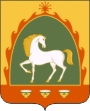 РЕСПУБЛИКА БАШКОРТОСТАН СОВЕТ сельского поселения                   1-ИТКУЛОВСКИЙ  сельсовет муниципального района Баймакский район453673, Баймаҡ районы, 1-Этҡол ауылы, Ленин урамы, 85 тел. 8(34751) 4-24-68, 4-24-30факс 8(34751) 4-24-30453673, Баймаҡ районы, 1-Этҡол ауылы, Ленин урамы, 85 тел. 8(34751) 4-24-68, 4-24-30факс 8(34751) 4-24-30453673, Баймакский район, с.1-Иткулово, ул. Ленина, 85 тел. 8(34751) 4-24-68, 4-24-30факс 8(34751) 4-24-30453673, Баймакский район, с.1-Иткулово, ул. Ленина, 85 тел. 8(34751) 4-24-68, 4-24-30факс 8(34751) 4-24-30